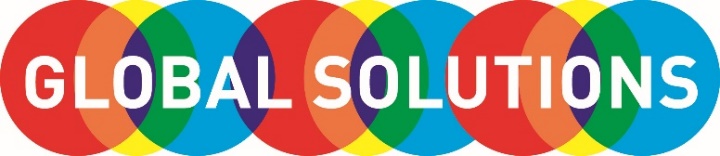 GS Taipei Workshop 2019回  函本次研討會參加對象均由主辦單位個別邀約，不對外開放報名。本次研討會全程以英文進行，備同步翻譯設備，請憑「個人證件」借用耳機。為提供較完善的接待與進行相關會務安排，若您可以出席，敬請於1月23日前Email至本案聯繫窗口或傳真至02-2739-2550，俾利大會手冊製作，謝謝配合！本活動聯繫窗口：中華經濟研究院財經策略中心 蔡慧美主任，02-2735-6006轉433，hui@cier.edu.tw中華經濟研究院財經策略中心 莊惠蘭小姐，02-2735-6006轉103，bigred0115@cier.edu.tw姓　　名(中文) (中文) 職　　稱(中文)姓　　名(英文)                     (First)           (Last)職　　稱(英文)機關名稱(中文)(中文)連絡電話(機關)機關名稱(英文)(英文)連絡電話(手機)專業領域國　　籍電子郵件午　　餐 葷  素 不用餐出席場次 出席 1/30 全天場次（爲充分交流，請儘量保留全天與會） 僅出席1/30 上午場次 僅出席1/30 下午場次 不克出席 出席 1/30 全天場次（爲充分交流，請儘量保留全天與會） 僅出席1/30 上午場次 僅出席1/30 下午場次 不克出席 出席 1/30 全天場次（爲充分交流，請儘量保留全天與會） 僅出席1/30 上午場次 僅出席1/30 下午場次 不克出席 出席 1/30 全天場次（爲充分交流，請儘量保留全天與會） 僅出席1/30 上午場次 僅出席1/30 下午場次 不克出席聯絡人職　　稱電　　話電子郵件